Күні: Күні: Күні: Мұғалім:  Бакиянова К.К.Мұғалім:  Бакиянова К.К.Мұғалім:  Бакиянова К.К.Сынып: 7 «А,Б,В»Сынып: 7 «А,Б,В»Сынып: 7 «А,Б,В»Қатысқан оқушылар  саны:  Қатыспағандар:Қатыспағандар:Сабақ тақырыбы:Сабақ тақырыбы:Қазақстанның ежелгі қалалары және «Ұлы жібек жолы». Ұлы дала өркениетіҚазақстанның ежелгі қалалары және «Ұлы жібек жолы». Ұлы дала өркениетіҚазақстанның ежелгі қалалары және «Ұлы жібек жолы». Ұлы дала өркениетіҚазақстанның ежелгі қалалары және «Ұлы жібек жолы». Ұлы дала өркениетіОқу мақсаты:Оқу мақсаты:7.Т3. Әлеуметтік-мәдени тақырыптарға байланысты қажетті сөздер мен сөз тіркестерінің мағынасын түсіну	7.О3. Прозалық және поэзиялық шығармалардағы кейіпкердің іс -әрекетін немесе лирикалық кейіпкердің образын талдау7.ТБ1.3. Топтау сан есімдерін жазба, ауызша жұмыстарда орынды қолдану7.Т3. Әлеуметтік-мәдени тақырыптарға байланысты қажетті сөздер мен сөз тіркестерінің мағынасын түсіну	7.О3. Прозалық және поэзиялық шығармалардағы кейіпкердің іс -әрекетін немесе лирикалық кейіпкердің образын талдау7.ТБ1.3. Топтау сан есімдерін жазба, ауызша жұмыстарда орынды қолдану7.Т3. Әлеуметтік-мәдени тақырыптарға байланысты қажетті сөздер мен сөз тіркестерінің мағынасын түсіну	7.О3. Прозалық және поэзиялық шығармалардағы кейіпкердің іс -әрекетін немесе лирикалық кейіпкердің образын талдау7.ТБ1.3. Топтау сан есімдерін жазба, ауызша жұмыстарда орынды қолдану7.Т3. Әлеуметтік-мәдени тақырыптарға байланысты қажетті сөздер мен сөз тіркестерінің мағынасын түсіну	7.О3. Прозалық және поэзиялық шығармалардағы кейіпкердің іс -әрекетін немесе лирикалық кейіпкердің образын талдау7.ТБ1.3. Топтау сан есімдерін жазба, ауызша жұмыстарда орынды қолдануСабақ мақсаттарыСабақ мақсаттарыБарлық оқушылар: Әлеуметтік-мәдени тақырыптарға байланысты қажетті сөздер мен сөз тіркестерінің мағынасын түсінеді.Барлық оқушылар: Әлеуметтік-мәдени тақырыптарға байланысты қажетті сөздер мен сөз тіркестерінің мағынасын түсінеді.Барлық оқушылар: Әлеуметтік-мәдени тақырыптарға байланысты қажетті сөздер мен сөз тіркестерінің мағынасын түсінеді.Барлық оқушылар: Әлеуметтік-мәдени тақырыптарға байланысты қажетті сөздер мен сөз тіркестерінің мағынасын түсінеді.Оқушылардың басым бөлігі: Прозалық және поэзиялық шығармалардағы кейіпкердің іс -әрекетін немесе лирикалық кейіпкердің образын талдайдыОқушылардың басым бөлігі: Прозалық және поэзиялық шығармалардағы кейіпкердің іс -әрекетін немесе лирикалық кейіпкердің образын талдайдыОқушылардың басым бөлігі: Прозалық және поэзиялық шығармалардағы кейіпкердің іс -әрекетін немесе лирикалық кейіпкердің образын талдайдыОқушылардың басым бөлігі: Прозалық және поэзиялық шығармалардағы кейіпкердің іс -әрекетін немесе лирикалық кейіпкердің образын талдайдыКейбір оқушылар: Топтау сан есімдерін жазба, ауызша жұмыстарда орынды қолдануКейбір оқушылар: Топтау сан есімдерін жазба, ауызша жұмыстарда орынды қолдануКейбір оқушылар: Топтау сан есімдерін жазба, ауызша жұмыстарда орынды қолдануКейбір оқушылар: Топтау сан есімдерін жазба, ауызша жұмыстарда орынды қолдануОсыған дейін меңгерілген білімОсыған дейін меңгерілген білімОқушылар Ұлы жібек жолы туралы мәлімет алдыОқушылар Ұлы жібек жолы туралы мәлімет алдыОқушылар Ұлы жібек жолы туралы мәлімет алдыОқушылар Ұлы жібек жолы туралы мәлімет алдыЖоспарЖоспарЖоспарЖоспарЖоспарЖоспарЖоспарланатын уақытЖоспар бойынша орындалуы тиіс іс-әрекеттерЖоспар бойынша орындалуы тиіс іс-әрекеттерЖоспар бойынша орындалуы тиіс іс-әрекеттерЖоспар бойынша орындалуы тиіс іс-әрекеттерДереккөздер Сабақ басы7 минутҚызығушылықты ояту Топқа бөлуОқушылар суреттерді құрастыру арқылы 5 жұпқа бөлінеді. (Суреттер дидактикалық материалдарда)«Бес жолды өлең»Оқушылар «Жібек жолы» сөзіне қатысты өлең құрастырады.1.Зат есім. Су2. Сын есім (2)3. Етістік (3)4. 4 сөзден тұратын сөйлем.5.  «Ескерткіштер»  сөзіне синоним, мағыналас сөз1-тапс.92 бет.Картаға қарап Ұлы Жібек жолының бойындағы қалалардың атын, олар туралы не біледі екендігін жазады.Қызығушылықты ояту Топқа бөлуОқушылар суреттерді құрастыру арқылы 5 жұпқа бөлінеді. (Суреттер дидактикалық материалдарда)«Бес жолды өлең»Оқушылар «Жібек жолы» сөзіне қатысты өлең құрастырады.1.Зат есім. Су2. Сын есім (2)3. Етістік (3)4. 4 сөзден тұратын сөйлем.5.  «Ескерткіштер»  сөзіне синоним, мағыналас сөз1-тапс.92 бет.Картаға қарап Ұлы Жібек жолының бойындағы қалалардың атын, олар туралы не біледі екендігін жазады.Қызығушылықты ояту Топқа бөлуОқушылар суреттерді құрастыру арқылы 5 жұпқа бөлінеді. (Суреттер дидактикалық материалдарда)«Бес жолды өлең»Оқушылар «Жібек жолы» сөзіне қатысты өлең құрастырады.1.Зат есім. Су2. Сын есім (2)3. Етістік (3)4. 4 сөзден тұратын сөйлем.5.  «Ескерткіштер»  сөзіне синоним, мағыналас сөз1-тапс.92 бет.Картаға қарап Ұлы Жібек жолының бойындағы қалалардың атын, олар туралы не біледі екендігін жазады.Қызығушылықты ояту Топқа бөлуОқушылар суреттерді құрастыру арқылы 5 жұпқа бөлінеді. (Суреттер дидактикалық материалдарда)«Бес жолды өлең»Оқушылар «Жібек жолы» сөзіне қатысты өлең құрастырады.1.Зат есім. Су2. Сын есім (2)3. Етістік (3)4. 4 сөзден тұратын сөйлем.5.  «Ескерткіштер»  сөзіне синоним, мағыналас сөз1-тапс.92 бет.Картаға қарап Ұлы Жібек жолының бойындағы қалалардың атын, олар туралы не біледі екендігін жазады.Қима суреттерА3 парақтар, маркерСабақ ортасы 35 минутОй шақыру сұрақтары: 4 мин.1.Ежелгі Қазақстан мәдениеті қандай болған?2.бүгінгі қазақ жерінде қандай өзен мен көлдерін білесіңдер?3.Сырдарияның бойында қанша қала мен елді мекен болды?Мұғалім оқушыларды сабақ тақырыбы,  оқу мақсаты және  сабақ мақсатымен таныстырады.Бағалау критерийімен таныстырады. 3 минут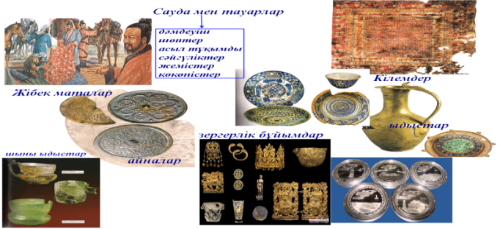 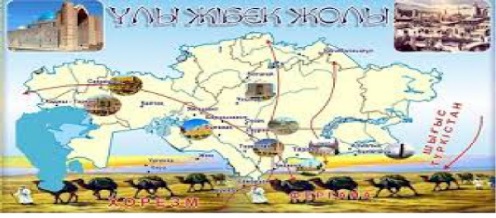 «Сөз-сурет»  6 минутӘр жұпқа сөздер мен сөз тіркестері  және суреттері қима қағаз түрінде ұсынылады.Оқушылар жұпта сөздер мен сөз тіркестерін суреттермен сәйкестендіреді.Тыңдалым мәтіні 4-тапсырма 93 бет.Тыңдалым тапсырмасы  «Шын, жалған» әдісі  6-тапсырма 94 бетЖ-5 минут.Мәтінді тыңдау барысында  берілген  ақпараттардың  қайсысының шын немесе  жалған екенін белгілеңіз.Оқушылар тақтадағы дұрыс нұсқасымен тексереді.2 минутТыңдалымнан кейінгі тапсырма 12 минут. Ж 1.Мәтін мазмұны бойынша берілген 3 сұраққа 1 сөйлеммен жауап беріңіз. Мәтінге ат қойыңыз. Оқушылар жеке жұмыс жасап  жатқан  кезде мұғалім сыныпты аралап жүріп, оқушылардың жауаптарын тексере жүріп, бағыт-бағдар береді.Кері байланыс.  3 минутМен қандай жаңа сөздер үйрендім?Қандай тапсырма түрі маған пайдалырақ болды? Неге?Ой шақыру сұрақтары: 4 мин.1.Ежелгі Қазақстан мәдениеті қандай болған?2.бүгінгі қазақ жерінде қандай өзен мен көлдерін білесіңдер?3.Сырдарияның бойында қанша қала мен елді мекен болды?Мұғалім оқушыларды сабақ тақырыбы,  оқу мақсаты және  сабақ мақсатымен таныстырады.Бағалау критерийімен таныстырады. 3 минут«Сөз-сурет»  6 минутӘр жұпқа сөздер мен сөз тіркестері  және суреттері қима қағаз түрінде ұсынылады.Оқушылар жұпта сөздер мен сөз тіркестерін суреттермен сәйкестендіреді.Тыңдалым мәтіні 4-тапсырма 93 бет.Тыңдалым тапсырмасы  «Шын, жалған» әдісі  6-тапсырма 94 бетЖ-5 минут.Мәтінді тыңдау барысында  берілген  ақпараттардың  қайсысының шын немесе  жалған екенін белгілеңіз.Оқушылар тақтадағы дұрыс нұсқасымен тексереді.2 минутТыңдалымнан кейінгі тапсырма 12 минут. Ж 1.Мәтін мазмұны бойынша берілген 3 сұраққа 1 сөйлеммен жауап беріңіз. Мәтінге ат қойыңыз. Оқушылар жеке жұмыс жасап  жатқан  кезде мұғалім сыныпты аралап жүріп, оқушылардың жауаптарын тексере жүріп, бағыт-бағдар береді.Кері байланыс.  3 минутМен қандай жаңа сөздер үйрендім?Қандай тапсырма түрі маған пайдалырақ болды? Неге?Ой шақыру сұрақтары: 4 мин.1.Ежелгі Қазақстан мәдениеті қандай болған?2.бүгінгі қазақ жерінде қандай өзен мен көлдерін білесіңдер?3.Сырдарияның бойында қанша қала мен елді мекен болды?Мұғалім оқушыларды сабақ тақырыбы,  оқу мақсаты және  сабақ мақсатымен таныстырады.Бағалау критерийімен таныстырады. 3 минут«Сөз-сурет»  6 минутӘр жұпқа сөздер мен сөз тіркестері  және суреттері қима қағаз түрінде ұсынылады.Оқушылар жұпта сөздер мен сөз тіркестерін суреттермен сәйкестендіреді.Тыңдалым мәтіні 4-тапсырма 93 бет.Тыңдалым тапсырмасы  «Шын, жалған» әдісі  6-тапсырма 94 бетЖ-5 минут.Мәтінді тыңдау барысында  берілген  ақпараттардың  қайсысының шын немесе  жалған екенін белгілеңіз.Оқушылар тақтадағы дұрыс нұсқасымен тексереді.2 минутТыңдалымнан кейінгі тапсырма 12 минут. Ж 1.Мәтін мазмұны бойынша берілген 3 сұраққа 1 сөйлеммен жауап беріңіз. Мәтінге ат қойыңыз. Оқушылар жеке жұмыс жасап  жатқан  кезде мұғалім сыныпты аралап жүріп, оқушылардың жауаптарын тексере жүріп, бағыт-бағдар береді.Кері байланыс.  3 минутМен қандай жаңа сөздер үйрендім?Қандай тапсырма түрі маған пайдалырақ болды? Неге?Ой шақыру сұрақтары: 4 мин.1.Ежелгі Қазақстан мәдениеті қандай болған?2.бүгінгі қазақ жерінде қандай өзен мен көлдерін білесіңдер?3.Сырдарияның бойында қанша қала мен елді мекен болды?Мұғалім оқушыларды сабақ тақырыбы,  оқу мақсаты және  сабақ мақсатымен таныстырады.Бағалау критерийімен таныстырады. 3 минут«Сөз-сурет»  6 минутӘр жұпқа сөздер мен сөз тіркестері  және суреттері қима қағаз түрінде ұсынылады.Оқушылар жұпта сөздер мен сөз тіркестерін суреттермен сәйкестендіреді.Тыңдалым мәтіні 4-тапсырма 93 бет.Тыңдалым тапсырмасы  «Шын, жалған» әдісі  6-тапсырма 94 бетЖ-5 минут.Мәтінді тыңдау барысында  берілген  ақпараттардың  қайсысының шын немесе  жалған екенін белгілеңіз.Оқушылар тақтадағы дұрыс нұсқасымен тексереді.2 минутТыңдалымнан кейінгі тапсырма 12 минут. Ж 1.Мәтін мазмұны бойынша берілген 3 сұраққа 1 сөйлеммен жауап беріңіз. Мәтінге ат қойыңыз. Оқушылар жеке жұмыс жасап  жатқан  кезде мұғалім сыныпты аралап жүріп, оқушылардың жауаптарын тексере жүріп, бағыт-бағдар береді.Кері байланыс.  3 минутМен қандай жаңа сөздер үйрендім?Қандай тапсырма түрі маған пайдалырақ болды? Неге?Таратпа материалАудиомәтінҚалыптастырушы бағалау парағыСабақ соңы3 минутРефлексия  «Бағдаршам»Мұғалім кез келген оқушылардың көтерген түстеріне қатысты пікірлерін сұрайды.«Бүгінгі жұмысымды қалай бағалаймын?» Жасыл- мен сабақта өте белсенді жұмыс жасадым.Сары- маған қиындық келтірген тапсырма болды, бірақ мен дұрыс орындадым.Қызыл- мен тапсырманы  мұғалімнің қолдауымен орындадым.Үйге тапсырма 8-тапсырма 95 бетРефлексия  «Бағдаршам»Мұғалім кез келген оқушылардың көтерген түстеріне қатысты пікірлерін сұрайды.«Бүгінгі жұмысымды қалай бағалаймын?» Жасыл- мен сабақта өте белсенді жұмыс жасадым.Сары- маған қиындық келтірген тапсырма болды, бірақ мен дұрыс орындадым.Қызыл- мен тапсырманы  мұғалімнің қолдауымен орындадым.Үйге тапсырма 8-тапсырма 95 бетРефлексия  «Бағдаршам»Мұғалім кез келген оқушылардың көтерген түстеріне қатысты пікірлерін сұрайды.«Бүгінгі жұмысымды қалай бағалаймын?» Жасыл- мен сабақта өте белсенді жұмыс жасадым.Сары- маған қиындық келтірген тапсырма болды, бірақ мен дұрыс орындадым.Қызыл- мен тапсырманы  мұғалімнің қолдауымен орындадым.Үйге тапсырма 8-тапсырма 95 бетРефлексия  «Бағдаршам»Мұғалім кез келген оқушылардың көтерген түстеріне қатысты пікірлерін сұрайды.«Бүгінгі жұмысымды қалай бағалаймын?» Жасыл- мен сабақта өте белсенді жұмыс жасадым.Сары- маған қиындық келтірген тапсырма болды, бірақ мен дұрыс орындадым.Қызыл- мен тапсырманы  мұғалімнің қолдауымен орындадым.Үйге тапсырма 8-тапсырма 95 бетБағдаршамдар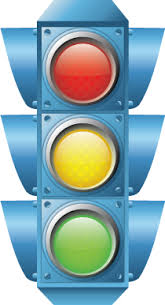 